M3.2.AI. JUSTIFICACIÓN FINAL       DATOS DE LA PERSONA BENEFICIARIAAPELLIDOS Y NOMBRE:       DNI: 	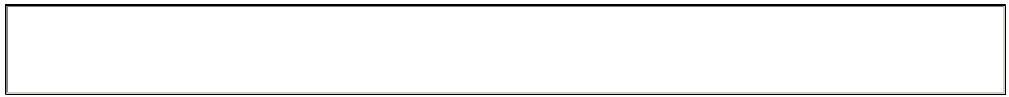 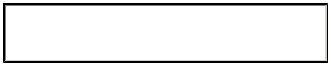 NOMBRE DE LA ACTIVIDAD SUBVENCIONADA:CUERPO/ESCALA:		FECHA DE INICIO:		                 FECHA DE FIN:                           IMPORTE CONCEDIDO 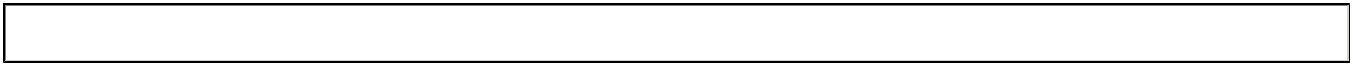 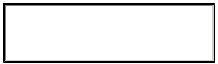 CÓDIGO DE UNIDAD DE GASTO (asignado al congreso, seminario o reunión científica)	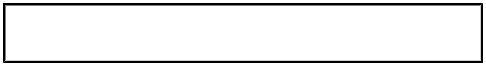 LA PERSONA BENEFICIARIA DECLARA:Haber realizado la actividad antes indicada, para cuya financiación ha recibido una ayuda del Plan Propio de Investigación de la Universidad de Córdoba 2021. Para su justificación presenta la documentación que abajo se relaciona.DOCUMENTACIÓN QUE APORTA:En Córdoba, a 	de 	de 202_La persona beneficiariaFdo: 	DIRIGIDO A LA JEFATURA DEL SERVICIO DE GESTIÓN DE LA INVESTIGACIÓNJustificación de congresos/seminarios  Certificado original o fotocopia compulsada expedida por el Secretario/a del Congreso y/o Departamento/Centro que acredite la celebración del congreso/seminario.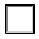   Trípticos editados, libro resumen de ponencias, etc.   Relación definitiva de participantes firmada por elSecretario/a del congreso/seminario.  Memoria económica definitiva de ingresos recibidos y gastos realizados, firmada por el/la beneficiario/a indicando la unidad de gasto que ha sufragado las facturas.  Fotocopia de las facturas que forman parte de la memoria económica definitiva de gastos que se va a imputar a la ayuda concedida.Justificación de reuniones científicas  Memoria/Acta de la reunión celebrada, donde conste la fecha y lugar de la reunión, la relación definitiva de ponentes y participantes, firmada por la persona responsable de la organización del evento.  Memoria económica definitiva de Ingresos recibidos y Gastos realizados, firmada por la persona responsable de la organización del evento, indicando la unidad de gasto que ha sufragado las facturas.  Fotocopia de las facturas que forman parte de la memoria económica definitiva de gastos que se va a imputar a la ayuda ecómica.